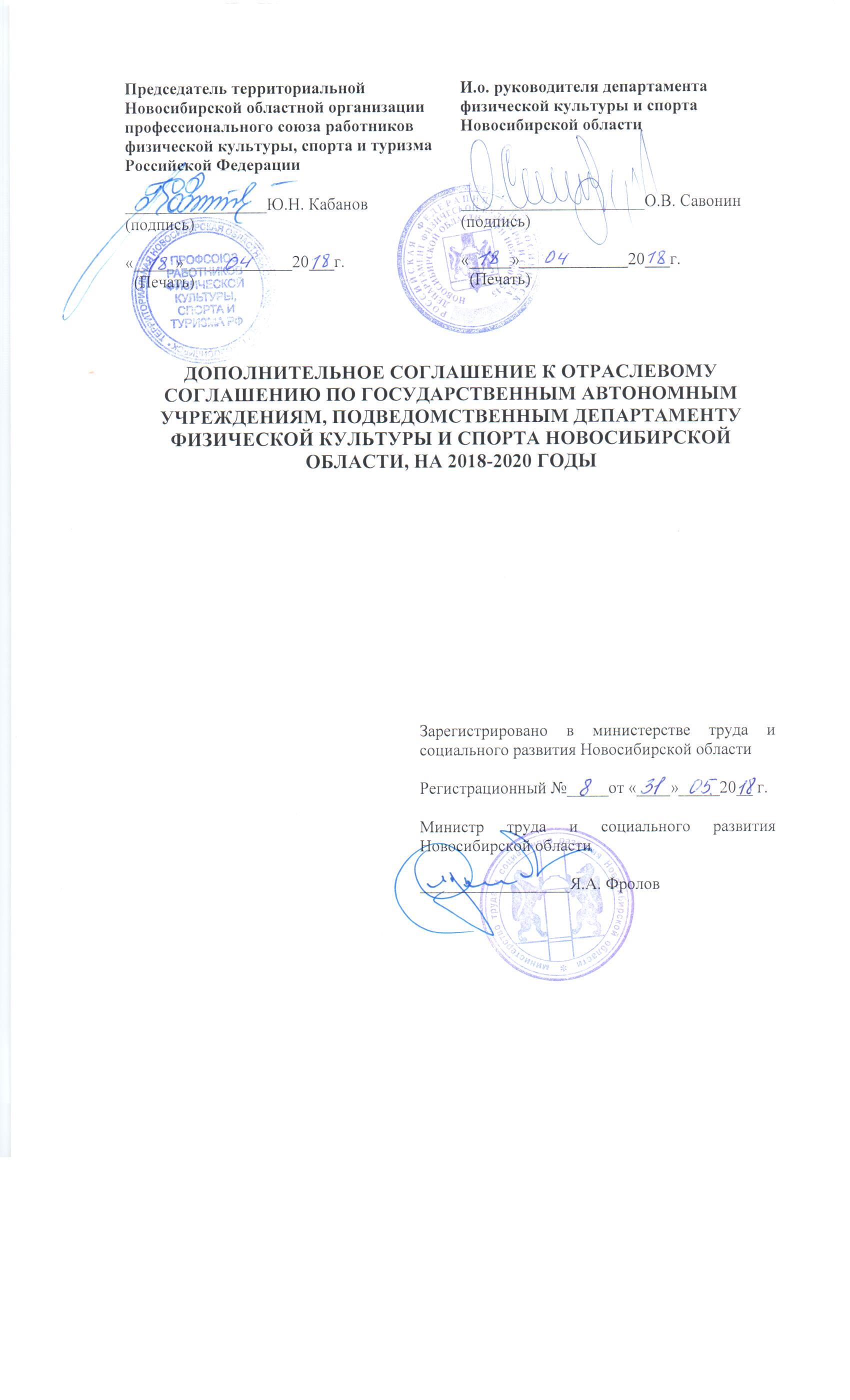 В целях совершенствования условий оплаты труда работников государственных учреждений, Стороны Отраслевого соглашения по государственным автономным учреждениям Новосибирской области, подведомственным департаменту физической культуры и спорта Новосибирской области, на 2018 - 2020 годы, зарегистрированного министерством труда и социального развития Новосибирской области от 15.12.2017 № 15, договорились внести следующие изменения:1. В Отраслевом соглашении по государственным автономным учреждениям Новосибирской области, подведомственным департаменту физической культуры и спорта Новосибирской области, на 2018 - 2020 годы:Дополнить пунктом 5.3.18 следующего содержания:«5.3.18. обеспечить поддержку деятельности отраслевых советов ветеранов в наставнической деятельности по адаптации молодых специалистов.».2. В Отраслевом тарифном соглашении по государственным автономным учреждениям, подведомственным департаменту физической культуры и спорта Новосибирской области, на 2018 - 2020 годы:1) Перечень видов выплат стимулирующего характера, установленный разделом IV «Виды выплат стимулирующего характера», изложить в следующей редакции:«К выплатам стимулирующего характера относятся:- надбавки за качественные показатели деятельности учреждений;- надбавка за почетное звание;- надбавка за ученую степень;- надбавка за продолжительность непрерывной работы;- надбавка за работу в организациях, имеющих в соответствии с законодательством право использовать в своих наименованиях слово «олимпийский» или образованные на его основе слова и словосочетания.».2) Перечень рекомендуемых критериев оценки качества выполняемых работ, установленный пунктом 1 разделом IV «Виды выплат стимулирующего характера», изложить в следующей редакции:«Рекомендуемые критерии оценки качества выполняемых работ:- выполнение показателей, характеризующих качество оказываемых государственных услуг;- отсутствие не исполненных в установленный срок письменных поручений руководителя учреждения;- обеспечение охраны труда и безаварийной деятельности учреждения;- отсутствие фактов нарушений сроков и порядка представления бюджетной, налоговой отчетности в контролирующие органы, документов, информаций, отчетов;- отсутствие обоснованных претензий, жалоб и отрицательных отзывов населения, получателей услуг, работников учреждения;- отсутствие просроченной дебиторской (кредиторской) задолженности;- своевременная выплата заработной платы работникам учреждения;- отсутствие замечаний контролирующих надзорных органов по результатам проверок;- участие в профессиональных конкурсах;- разработка и реализация авторских программ, реализация инновационных методик, технологий (при наличии экспертного сопровождения);- исполнение плана текущих и капитальных ремонтов (в соответствии с муниципальным заданием) за отчетный период;- исполнение плана мероприятий по обеспечению пожарной безопасности, плана антитеррористических мероприятий по обеспечению безопасности учреждений, плана мероприятий по обеспечению техники безопасности в учреждениях;- своевременная подготовка документации на проведение аукционов, конкурсов, запросов котировок в соответствии с утвержденным планом-графиком на текущий финансовый год по направлению деятельности;- обеспечение учреждения квалифицированными кадрами;- подготовка учреждения к отопительному периоду;- результативное участие спортсмена в спортивном соревновании;- переход спортсмена на более высокий этап спортивной подготовки, в том числе переход на более высокий этап спортивной подготовки в иную организацию, осуществляющую подготовку спортивного резерва для спортивных сборных команд Российской Федерации; - осуществление тренером спортивной подготовки на начальном и тренировочном этапе, при первичном трудоустройстве по профильной специальности в организации, осуществляющие спортивную подготовку, в течение первых 4 лет работы;- обеспечение сохранности имущества учреждения и др.»3) Дополнить раздел IV «Виды выплат стимулирующего характера» пунктом 5 следующего содержания: «5. Надбавка за работу в организациях, имеющих в соответствии с законодательством право использовать в своих наименованиях слово «олимпийский» или образованные на его основе слова и словосочетанияНадбавка за работу в организациях, имеющих в соответствии с законодательством право использовать в своих наименованиях слово «олимпийский» или образованные на его основе слова и словосочетания, устанавливается спортсменам, спортсменам-инструкторам, тренерам, инструкторам-методистам (старшим инструкторам-методистам) физкультурно-спортивных организаций и иным лицам, участвующим в спортивной подготовке, в размере 15 % должностного оклада.».